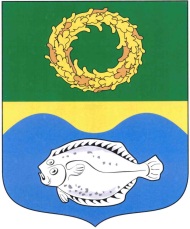 РОССИЙСКАЯ ФЕДЕРАЦИЯКАЛИНИНГРАДСКАЯ ОБЛАСТЬОКРУЖНОЙ СОВЕТ ДЕПУТАТОВМУНИЦИПАЛЬНОГО ОБРАЗОВАНИЯ«ЗЕЛЕНОГРАДСКИЙ ГОРОДСКОЙ ОКРУГ»(первого созыва)   РЕШЕНИЕот 30 августа  2017 года	                      № 161 г. ЗеленоградскОб утверждении Положения об организации общественныхобсуждений в форме общественных слушаний о намечаемой хозяйственной и иной деятельности,которая подлежит экологической экспертизе, в муниципальном образовании «Зеленоградский городской округ»В соответствии с Федеральными законами от 10.01.2002 года № 7-ФЗ «Об охране окружающей среды», от 23.11.1995 года № 174-ФЗ «Об экологической экспертизе», Положением об оценке воздействия намечаемой хозяйственной и иной деятельности на окружающую среду в Российской Федерации, утвержденным Приказом Госкомэкологии Российской Федерации от 16.05.2000 года № 372, окружной Совет депутатов муниципального образования «Зеленоградский городской округ»РЕШИЛ:1. Утвердить Положение об организации общественных обсуждений в форме общественных слушаний о намечаемой хозяйственной и иной деятельности, которая подлежит экологической экспертизе, в муниципальном образовании «Зеленоградский городской округ» согласно приложению.  2. Решение вступает в силу со дня официального опубликования. Глава муниципального образования«Зеленоградский городской округ»                                         С.В. КулаковПриложение к решению окружного Совета депутатов муниципального образования «Зеленоградский городской округ»  от 30  августа  2017 года № 161     Положения об организации общественныхобсуждений в форме общественных слушаний о намечаемой хозяйственной и иной деятельности,которая подлежит экологической экспертизе, в муниципальном образовании «Зеленоградский городской округ»Раздел 1. ОБЩИЕ ПОЛОЖЕНИЯ1.1. Положение разработано в соответствии с Федеральными законами от 06.10.2003 года № 131-ФЗ «Об общих принципах организации местного самоуправления в Российской Федерации», от 10.01.2002 года № 7-ФЗ «Об охране окружающей среды», от 23.11.1995 года № 174-ФЗ «Об экологической экспертизе», Постановлением Правительства Российской Федерации от 11.06.1996 года № 698 «Об утверждении Положения о порядке проведения государственной экологической экспертизы», Положением об оценке воздействия намечаемой хозяйственной и иной деятельности на окружающую среду в Российской Федерации, утвержденным Приказом Госкомэкологии Российской Федерации от 16.05.2000 года № 372.1.2. Положение регламентирует порядок организации и проведения общественных обсуждений в форме общественных слушаний о намечаемой хозяйственной и иной деятельности, которая подлежит экологической экспертизе, в муниципальном образовании «Зеленоградский городской округ».1.3. Общественные обсуждения проводятся в целях реализации конституционных прав граждан на благоприятную окружающую среду и достоверную информацию о ее состоянии.1.4. Предметом общественных обсуждений в форме общественных слушаний являются материалы по оценке воздействия намечаемой хозяйственной и иной деятельности на окружающую среду (далее - ОВОС). Материалы ОВОС должны соответствовать требованиям, предъявляемым к объектам государственной экологической экспертизы, установленным Федеральным законом от 23.11.1995 № 174-ФЗ «Об экологической экспертизе».Раздел 2. ОРГАНИЗАЦИЯ ОБЩЕСТВЕННЫХ ОБСУЖДЕНИЙВ ФОРМЕ ОБЩЕСТВЕННЫХ СЛУШАНИЙ2.1. Инициатором (заказчиком) проведения общественных обсуждений является юридическое или физическое лицо, ответственные за подготовку материалов ОВОС и представляющие документацию по намечаемой хозяйственной и иной деятельности на экологическую экспертизу.2.2. Юридическое или физическое лицо, являющееся инициатором общественных обсуждений, подает на имя главы муниципального образования «Зеленоградский городской округ» заявление о проведении общественных обсуждений в форме общественных слушаний, содержащее следующие сведения:- наименование и адрес инициатора или его представителя;- название, цели и месторасположение намечаемой хозяйственной и иной деятельности.К заявлению прилагается следующая документация:- обосновывающая документация, содержащая общее описание намечаемой хозяйственной и иной деятельности, цели и условия ее реализации;- материалы по оценке воздействия намечаемой хозяйственной и иной деятельности на окружающую среду;- список представителей инициатора общественных обсуждений для включения в комиссию по проведению общественных обсуждений в форме общественных слушаний.2.3. Аппарат окружного Совета депутатов муниципального образования «Зеленоградский городской округ» в срок не более 20 рабочих дней с даты подачи инициатором общественных обсуждений заявления об их проведении рассматривает представленные документы и готовит проект постановления главы муниципального образования «Зеленоградский городской округ» о назначении общественных обсуждений в форме общественных слушаний в котором указываются:- наименование и адрес инициатора проведения общественных обсуждений в форме общественных слушаний;- цель проведения общественных обсуждений в форме общественных слушаний;- дата, время и место проведения общественных обсуждений в форме общественных слушаний;- состав комиссии по проведению общественных обсуждений в форме общественных слушаний. - срок опубликования инициатором проведения общественных обсуждений в форме общественных слушаний информационного сообщения, указанного в пункте 3.3. настоящего Положения.       Постановление подлежит официальному опубликованию в порядке, предусмотренном для официального опубликования правовых актов органов местного самоуправления муниципального образования «Зеленоградский городской округ».         Срок проведения общественных обсуждений в форме общественных слушаний составляет не менее 30 дней со дня опубликования информационного сообщения, указанного в пункте 3.3. настоящего Положения.2.4. Инициаторы проведения общественных обсуждений в форме общественных слушаний обеспечивают публикацию в официальных изданиях федеральных органов исполнительной власти (для объектов экспертизы федерального уровня), официальных изданиях органов исполнительной власти субъектов Российской Федерации и органов местного самоуправления, на территории которых намечается реализация объектов государственной экологической экспертизы и намечаемая хозяйственная и иная деятельность которых может оказать воздействие на окружающую среду, краткой информации о названии, целях и месторасположении намечаемой деятельности, наименовании и адресе инициатора (Ф.И.О. представителя), примерных сроках проведения оценки воздействия на окружающую среду, форме представления замечаний и предложений, иной информации.Раздел 3. ПОРЯДОК ПРОВЕДЕНИЯ ОБЩЕСТВЕННЫХ ОБСУЖДЕНИЙВ ФОРМЕ ОБЩЕСТВЕННЫХ СЛУШАНИЙ3.1. Инициатор общественных слушаний обеспечивает организационно-техническое и информационное сопровождение проведения общественных слушаний.3.2. Информирование населения муниципального образования «Зеленоградский городской округ» о проведении общественных слушаний осуществляется инициатором общественных слушаний путем распространения соответствующего информационного сообщения и обеспечения доступа участников общественных слушаний к материалам и документам о намечаемой хозяйственной и иной деятельности со дня опубликования информационного сообщения до дня проведения общественных слушаний. Инициатор также сообщает данную информацию заинтересованной общественности, интересы которой прямо или косвенно могут быть затронуты в случае реализации намечаемой деятельности или которая проявила свой интерес к процессу оценки воздействия и другим участникам процесса оценки воздействия на окружающую среду, которые могут не располагать доступом к средствам массовой информации, указанным в пункте 3.4. настоящего Положения.3.3. Информационное сообщение об общественных слушаниях в обязательном порядке должно содержать следующие сведения:- наименование и адрес инициатора общественных слушаний и (или) его представителя; вид и цели намечаемой хозяйственной и иной деятельности, предполагаемое место размещения объекта (здания и др.);- место и срок доступности предварительного варианта материалов ОВОС;- место, срок и порядок приема инициатором общественных слушаний письменных замечаний и предложений;- время и место проведения общественных слушаний;- иную необходимую информацию.3.4. Инициатор общественных слушаний осуществляет опубликование информационного сообщения о проведении общественных обсуждений в форме общественных слушаний в общественно-политической газете Зеленоградского городского округа «Волна» в срок, установленный в постановлении о проведении общественных обсуждений в форме общественных слушаний, а также вправе распространить информационное сообщение в теле- и радиоэфире или разместить на официальном сайте органов местного самоуправления «Зеленоградский городской округ» в сети Интернет.3.5. Общественные слушания организует комиссия численностью не менее пяти человек в соответствии с настоящим Положением и действующим законодательством Российской Федерации.В состав комиссии включаются представители инициатора проведения общественных слушаний, депутаты окружного Совета депутатов муниципального образования «Зеленоградский городской округ», представители администрации муниципального образования «Зеленоградский городской округ». Состав комиссии, включающий председателя, его заместителя, секретаря и членов комиссии утверждается постановлением главы муниципального образования «Зеленоградский городской округ» о назначении общественных обсуждений в форме общественных слушаний.3.5.1. Комиссия:- утверждает повестку общественных слушаний;- устанавливает порядок (регламент) проведения общественных слушаний;- определяет докладчиков (содокладчиков);- перед началом общественных слушаний регистрирует участников;- организует подготовку итогового документа;- осуществляет иные необходимые для организации и проведения общественных слушаний действия.3.6. В общественных слушаниях могут принимать участие должностные лица, специалисты, организации, представители общественности, представители органов государственной власти, органов местного самоуправления, инициатора, проектировщика объекта хозяйственной или иной деятельности, иные уполномоченные ими лица, представители средств массовой информации.3.7. Порядок проведения общественных слушаний:- перед началом общественных слушаний проводится регистрация их участников;- секретарь ведет протокол;- председатель комиссии оглашает тему, вопрос (вопросы), выносимый(-ые) на общественные слушания, итоги регистрации участников, представляет инициаторов общественных слушаний и ведет общественные слушания;- время для докладов, выступлений определяется в принимаемом комиссией порядке (регламенте) проведения общественных слушаний исходя из количества докладчиков, выступающих и времени, отведенного для проведения общественных слушаний;- председатель комиссии может предоставить докладчикам дополнительное время для ответов на вопросы в соответствии с порядком (регламентом) проведения общественных слушаний;- по окончании обсуждения вопроса (вопросов), вынесенного(-ых) на общественные слушания, председатель комиссии ставит на голосование вопрос одобрения намечаемой хозяйственной и иной деятельности. Решения по вопросу одобрения намечаемой хозяйственной и иной деятельности принимаются большинством голосов участников общественных слушаний;- по окончании голосования председатель комиссии оглашает принятое решение и объявляет общественные слушания закрытыми.3.8. Итоговым документом общественных обсуждений в форме общественных слушаний является протокол общественных слушаний, подготовленный в течение пяти рабочих дней после проведения общественных слушаний.В протоколе указывается:дата и место проведения общественных слушаний;список присутствующих членов комиссии, специалистов (консультантов) и экспертов;список всех выступивших участников общественных слушаний с указанием их фамилий, имен, отчеств, названий представляемых организаций, объединений;вопросы, рассмотренные участниками общественных слушаний и содержание выступлений, сведения о принятых за весь период проведения   общественных слушаний письменных замечаниях и предложениях с указанием их авторов;данные о способе информирования общественности о проведении общественных слушаний (дата публикации и наименование печатного издания, размещение в других средствах массовой информации) и сведения об обеспечении инициатором общественных слушаний доступа общественности к материалам и документам по намечаемой хозяйственной и иной деятельности (указанная информация предоставляется инициатором общественных слушаний в комиссию не позднее дня проведения общественных слушаний). 3.9. Протокол общественных слушаний составляется в трех экземплярах и подписывается председателем, секретарем комиссии, а также инициатором общественных слушаний. Два экземпляра протокола общественных слушаний выдаются инициатору общественных слушаний в течение 10 рабочих дней со дня их проведения. Один экземпляр протокола общественных слушаний, а также материалы по проведенным общественным слушаниям, в том числе представленная инициатором общественных слушаний обосновывающая документация хранятся в окружном Совете депутатов муниципального образования «Зеленоградский городской округ».3.10. Инициатор общественных слушаний принимает от граждан и общественных организаций дополнительные письменные замечания и предложения до принятия решения о начале реализации намечаемой хозяйственной и иной деятельности, являющейся предметом общественных обсуждений, документирует принятые замечания и предложения в приложениях к материалам ОВОС в течение 30 дней после окончания общественных слушаний.Материалы общественных слушаний входят в окончательный вариант материалов ОВОС.Раздел 4.  ФИНАНСИРОВАНИЕ ПРОВЕДЕНИЯ ОБЩЕСТВЕННЫХ                                      ОБСУЖДЕНИЙ В ФОРМЕ ОБЩЕСТВЕННЫХ СЛУШАНИЙ 4.1. Необходимые расходы, в том числе на опубликование информационного сообщения, организацию доступа к материалам и документам о намечаемой деятельности, затраты на использование помещения для проведения общественных слушаний, а также иные расходы, связанные с организацией и проведением общественных слушаний по вопросам реализации намечаемой хозяйственной и иной деятельности, которая подлежит экологической экспертизе, несет инициатор общественных слушаний.